ISAAT2023講演論文募集第25回　国際先端砥粒加工シンポジウム(ISAAT2023)－　台湾 台中市　（2023年12月10日～13日）　－対面開催共催　台湾磨粒加工学会(TSAT)，公益社団法人砥粒加工学会(JSAT)，国際砥粒加工委員会(ICAT)，　　　　　　　　中国砥粒加工委員会(CCAT)第25回国際先端砥粒加工シンポジウム(ISAAT2023)が，台湾の台中市にて現地開催されます．台中市は，台湾3大産業地区のひとつである「中部科学工業園区」を擁しており，台湾でも屈指の工業都市として発展した，台湾で第2位の人口を抱える大都市です．一方で，かつては台湾の京都とも呼ばれていました．このように魅力的な地で，各国の研究者と砥粒加工に関わる先端加工技術，精密要素技術，計測技術を議論する機会は貴重です．ISAAT2023でもInderScience社のInternational Journal of Abrasive Technology (IJAT)に同時投稿された場合は査読を経て公刊されます．その他，採択された論文はConference Proceedingsに収録されます．優秀講演論文賞も設けられています．多くの論文を募集いたします．会議要項名　称	ISAAT2023 (The 25th International Symposium on Advances in Abrasive Technology)会　場	Evergreen Laurel Hotel, Taichung City, Taiwan日　程	2023年12月10日(日)～13日(水)　※11(月)～12(火)は技術セッション，13(水)はTechnical visit（オプション）参加費	2023年8月15日まで申込み	USD 550（一般），USD 400（学生）	2023年8月16日以降申込み	USD 650（一般），USD 450（学生）公用語	英語U R L    https://im.ncut.edu.tw/p/426-1004-5.php（最新情報はこちらをご参照ください）論文募集要項アブストラクト提出期限     2023年5月31日（延長）
本論文提出期限         2023年6月14日（延長）（本論文は４～６ページ）
本論文採択通知         2023年6月30日
最終原稿提出期限        2023年7月31日
IJAT提出期限                2023年7月 31日（IJAT誌に同時投稿する場合）問い合わせ先	砥粒加工学会国際委員会　	清水　淳（茨城大学）		E-mail: jun.shimizu.nlab@vc.ibaraki.ac.jp　TEL: 0294-38-5192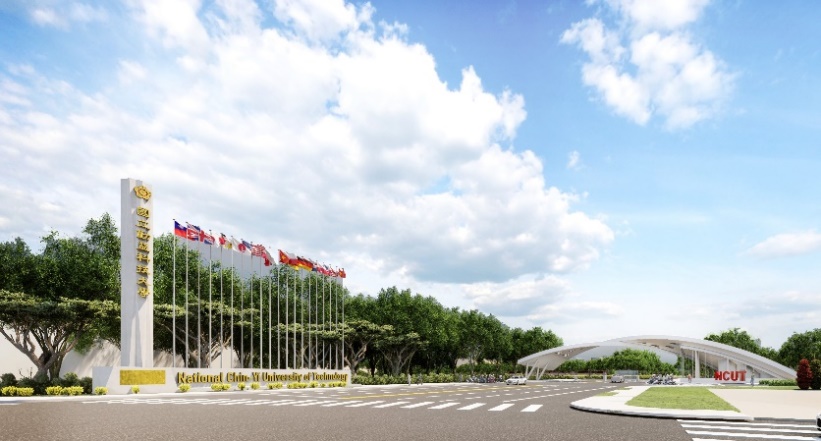 